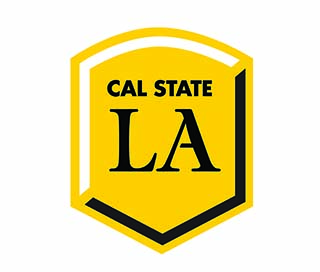 Early Entrance Program Club EEPC Meeting AgendaCalifornia State University Los Angeles King Hall Basement Conference Room August 26, 2016, 2:00 – 3:30 pmCALL TO ORDER ROLL CALL (Sign-in sheet) APPROVAL OF LAST MEETING’S MINUTESANNOUNCEMENTS (Optional – any oral acknowledgements) President/VP Secretary – Agenda Item DeadlinesSocial ChairsTreasurerPR ChairsYearbook ChairsYear Book DVD ChairsAcademic ChairsTechnology ChairsLounge ManagerCohort PresidentsUNFINISHED BUSINESSMaintaining student organization recognition Revisit past events (Beach day, bowling night, etc.)Back-to-school potluckAugust 31, 2016 from 11:00 am – 1:00 pmFright NightLocation, pricingYearbook Company information Picaboo YearbooksOnline storefront, so no need to handle selling yearbooksOrder any amount – order extra in case students forget to orderYearbook Features and Information2­3 Week Processing Period90 pgs., Hardcover, $36.49 per book4 Customizable Pages in the back – so people can personalize and add pictures QR code function to add links to the yearbook DVDContributor features – Allows anyone to upload photos that they want to see on the yearbookFeature to automatically generate class photosPictures Dates - 9/6/16 (3rd Week Tuesday), 8:30am ­ 12:00pm and 1:40 pm – 6:00 pm; and, 9/7/16 (3rd Week Wednesday): 1:30pm ­ 3:00pm; 4:00pm ­ 6:00pmLocation: Loading Dock, King Hall – if you prefer a different background than the brick wall, let the yearbook chairs knowAdditional make-up days if necessaryEncourage students to come in to take photos, instead of using their own filtered picturesPromotion/AdvertisementHave PR chairs make flyers and have them posted around the lounge by Monday, the 2nd Week?Have class presidents email their peersNEW BUSINESSa. Strategies to obtain more chaperonesADJOURNMENT  